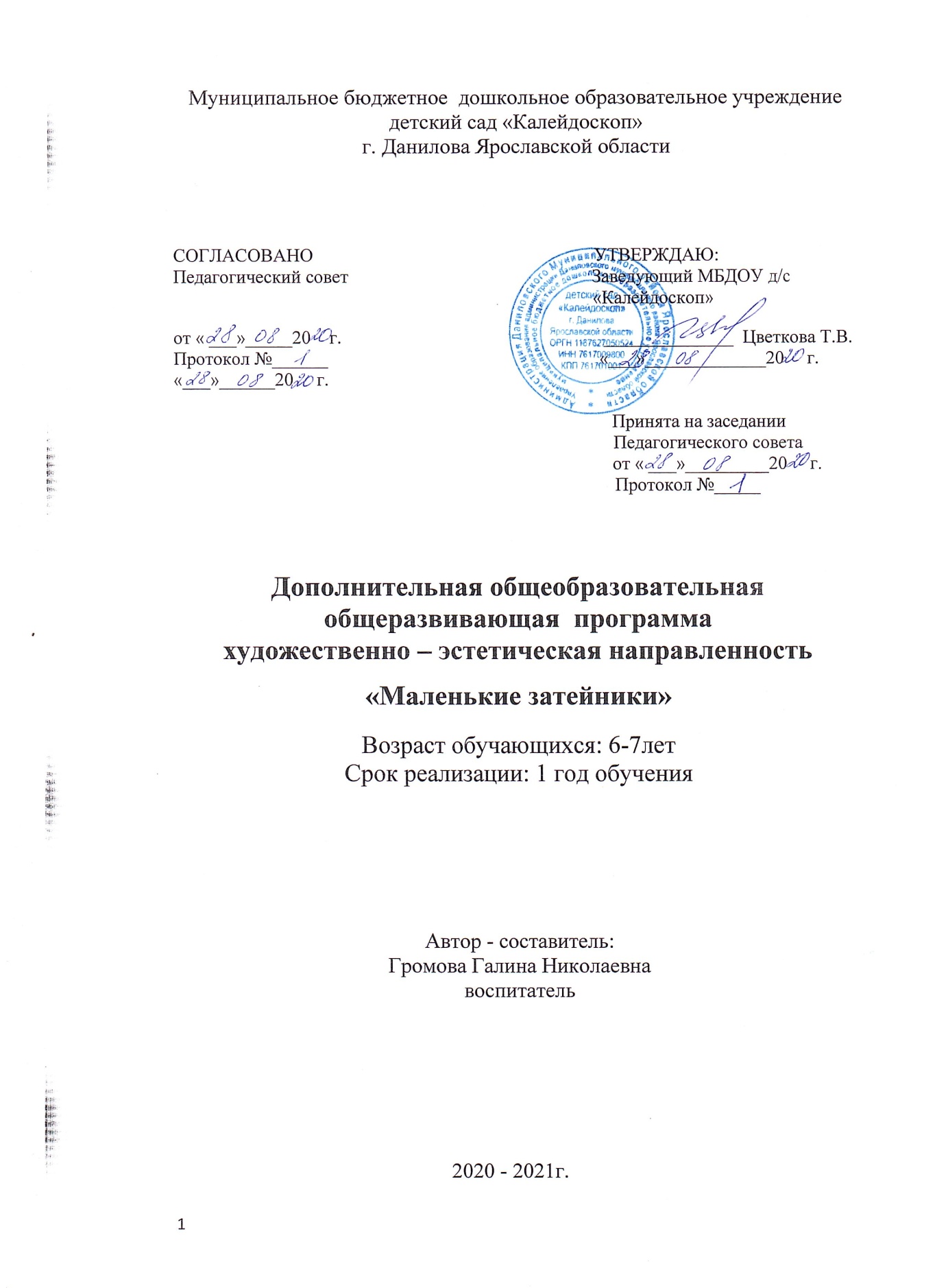 Содержание1. Пояснительная записка………………………………………………..3стр.2. Содержание программы ………………………………………..          9стр. 3. Методическое обеспечение  программы…………………………....19стр.4. Условия реализации программы ……………………………………20стр.5. Список литературы............…………………………………………...21стр.1. Пояснительная запискаНормативно - правовой аспект. Дополнительная образовательная  программа «Маленькие затейники» составлена в соответствии с требованиями следующих нормативных документов:- Федеральный закон от 29.12.2012 г.  № 273- ФЗ "Об образовании в Российской Федерации" - Приказ Министерства образования и науки РФ № 1008 от 29.08.2013г. "Об утверждении Порядка организации и осуществления образовательной деятельности по дополнительным общеобразовательным программам". - Концепция развития дополнительного образования детей: Распоряжение правительства  РФ от 4 сентября 2014г. № 1726-р.- Приказ Министерства образования и науки РФ № 09-3564 от 14.12.2015 г. "О  внеурочной деятельности и реализации дополнительных общеобразовательных программ" (вместе с методическими рекомендациями по организации внеурочной деятельности и реализации дополнительных общеобразовательных программ).- Письмо Министерства образования и науки РФ № 09- 3242 от 18.11.2015г. "О направлении информации по проектированию дополнительных общеобразовательных общеразвивающих программ".- Постановление Главного государственного санитарного врача РФ от 04.07.2014 № 41 "Об утверждении СанПиН 2.4.4.3172-14 "Санитарно-эпидемиологические требования к устройству, содержанию и организации режима работы образовательных организаций дополнительного образования детей". Новизна, актуальность, педагогическая целесообразность данной образовательной программы.  Способность к творчеству – отличительная черта человека, благодаря которой он может жить в единстве с природой, создавать, не нанося вреда, приумножать, не разрушая.Желание творить – внутренняя потребность ребенка, она возникает у него самостоятельно и отличается чрезвычайной искренностью. В. А. Сухомлинский говорил, что ребенок по своей природе — пытливый исследователь, открыватель мира, что детское сердце чутко к призыву творить красоту. Важно только, чтобы за призывами следовал труд, чтобы труд стал потребностью. Сочетание интеллектуальной и моторной деятельности создает атмосферу осмысленного труда. Сколько радости получает ребенок от сделанной своими руками поделки! Не меньше удовольствия доставляет изготовление подарков и сувениров для родителей и друзей. Умелые руки и фантазия творят чудеса. Работа по изготовлению поделок своими руками имеет большое значение для всестороннего развития ребенка.Актуальность и целесообразность создания данной образовательной программы.Проблема развития детского творчества в настоящее время является одной из наиболее актуальных проблем, ведь речь идет о важнейшем условии формирования индивидуального своеобразия личности уже на первых этапах ее становления. Я выбрала данное направление в работе с детьми потому, что считаю его актуальным, важным и необходимым. Работа с нетрадиционными материалами открывает возможности развития у детей творческих способностей, фантазии, воображения. В процессе создания поделок у детей закрепляются знания эталонов формы и цвета, формируются четкие и достаточно полные представления о предметах и явлениях окружающей жизни. Занятия с нетрадиционными материалами заинтересовывают и увлекают детей своей необычностью, возможностью применять выдумку, фантазию, осуществлять поиск разных приемов и способов действий, творчески общаться друг с другом. Ребята овладевают умением многократно подбирать и комбинировать материалы, целесообразно их использовать, учатся постигать технику, секреты народных мастеров. А это в конечном итоге способствует художественно-творческому развитию дошкольников, формированию желания заниматься интересным и полезным трудом.Творчество имеет неоценимое значение для подготовки детей к школе. У ребенка формируются те качества всесторонне развитой личности, которые необходимы для последующего обучения в школе. А именно развитие мелкой моторики, умение ориентироваться на листе бумаги, в пространстве, усвоение сенсорных эталонов, развитие наглядно-образного мышления.Необходимость в создании данной программы существует, так как она рассматривается как многосторонний процесс, связанный с развитием у детей творческих способностей, фантазии, мелкой моторики, внимания, логического мышления и усидчивости.Новизной и отличительной особенностью программы является развитие у детей творческого и исследовательского характера, пространственных представлений, некоторых физических закономерностей, познание свойств различных материалов, овладение разнообразными способами практических действий, приобретение ручной умелости и появление созидательного отношения к окружающему. Вся работа дополнительного образования построена на желании детей научиться делать что - то новое, необычное своими руками, а точнее быть немного волшебниками.
Новизна не только в том, чтобы научить детей создавать что-то новое, но и находить применение создаваемым поделкам. Цель программы: обучение работе с нетрадиционными материалами направленной на формирование интереса к эстетической стороне окружающей действительности, удовлетворение потребностей детей в самовыражении и развитие творческих способностей. Задачи, которые решаются в процессе работы с нетрадиционными материалами.Обучать детей разным приемам работы с нетрадиционными материалами.Расширять знания о предметах и явлениях окружающей жизни, осваивать специальные трудовые умения и способы самоконтроля при работе с различными материалами.Закреплять умение  работать с бумагой, продолжать  учить складывать бумагу в разных направлениях; создавать композиции с изделиями, выполненными в технике оригами.Формировать  умения следовать устным инструкциям.Учить планировать работу, последовательно рассказывать об основных этапах воплощения замысла, уметь договариваться о распределении обязанностей.Развивать умение доводить работу до конца, работать в заданном темпе, обеспечивать культуру труда на всех этапах трудового процесса (экономичное расходование материала, правильное обращение с инструментами, поддержание порядка на рабочем столе).Развивать творческие способности, фантазию, мелкую моторику рук, внимание, речь.Изготовлять с детьми атрибуты для сюжетно-ролевых и дидактических игр, игр-драматизаций, использовать детские поделки для оформления интерьера дошкольного учреждения.Воспитывать трудолюбие, аккуратность, умение правильно передавать свои впечатления от окружающей действительности в процессе изображения конкретных предметов и явлений.                     Организация учебно-воспитательного процессаСроки реализации программы.  Программа  рассчитана на 1 год (с детьми подготовительной группы). Занятия проводятся во вторую половину дня один раз в неделю, продолжительность каждого занятия 30 мин. Общее количество в учебном году составляет  36 часов (по 4 часа в месяц). Этапы работыВесь образовательный цикл делится на 3 этапа:1 этап - знакомство со свойствами материалов2 этап - обучение приемам изготовления3 этап - изготовление поделок.Принципы построения педагогического процесса1. От простого к сложному2. Системность работ3. Принцип тематических циклов4. Индивидуального подходаЗанятия с детьми проводятся по следующей схеме:1.  Начало занятия – сюрпризный момент, сказочный сюжет или какая либо мотивация создания работы. (Загадываются загадки, читаются стихи, проводятся беседы).2.  Рассказ, который сопровождается показом материала. Дети исследуют форму, обращают внимание на цвет, структуру, другие особенности.3.  Демонстрация образцов, их анализ.4.  Объяснение приёмов создания. Важно побудить детей к высказыванию предложений о последовательности выполнения задания, отметить особенности работы с данным материалом.5.  Пальчиковая гимнастика, разминка рук.6.  Самостоятельное изготовление поделки.7.  Анализ готовых поделок своих и товарищей.8.  Уборка рабочих мест, инструментов, оставшегося материала.Коллективная форма проведения занятий помогает создавать интересные и красочные композиции, положительно влияет на нравственно-эстетическое развитие ребенка, способствует умению согласовывать свои желания с желаниями других детей, помогать друг другу в сложных ситуациях, радоваться успехам своим и товарищей при создании работы.
Формы объединения используются различные: парами, небольшими группами, всей группой, каждый отдельно для соединения в общую композицию.
Обсуждение. При проведении анализа работы используются различные игровые упражнения и дидактические игры. Во время их проведения в занимательной форме дошкольники учатся находить достоинства и недостатки своих работ и в поделках других детей, принимать и понимать интересы другого ребенка.Ожидаемый результат дети познакомятся с различными материалами и их свойствами;овладеют основными приемами работы с нетрадиционными материалами;освоят навыки работы с ножницами и клеем;научатся некоторым приемам преобразования материалов;научатся видеть необычное  в обычном предмете;освоят умение анализировать поделку;сформируется положительное отношение к труду;разовьются конструктивные, познавательные, творческие и художественные способности;подготовится рука к письму.         По окончании программы обучения воспитанникидолжны знать:правила пользования инструментами и приспособлениями для ручного труда; приемы выполнения деталей.правила работы с ножницами и клеем;основные характеристики материалов и их применение.должны уметь:соблюдать технику безопасности;выполнять основные приемы при работе с разнообразным материалом;доводить работу до конца.Диагностика проводится при рассматривании готовых работ детей и во время наблюдения за выполнением заданий.Критерии качества освоения ребенком ручного труда:Имеет представление о материале, из которого сделана поделка.Владеет приемами работы с различными материалами.Самостоятельно определяет последовательность выполнения работы.Умеет самостоятельно провести анализ поделки.Использует свои конструктивные решения в процессе работы.Учитывает яркость, оригинальность при выполнении поделки.Выполняет работу по замыслу.Умеет выбирать материал, соответствующий данной конструкции и способы скрепления, соединения деталей.Показывает уровень воображения и фантазии.Использует в работе разные способы ручного труда.Работа с родителями предусматривает регулярное  индивидуальное консультирование,  папки – раскладушки,  информационные стенды, анкетирование, родительские встречи. Формы подведения итогов деятельности кружкаОрганизация ежемесячных выставок детских работ для родителей.Тематические выставки в ДОУ.2. Содержание программы (36 часов в год)СентябрьВводное занятие. Знакомство с разными материалами.Задачи:Дать детям представление о ручном труде, рассмотреть с детьми различные материалы, исследовать их некоторые свойства, продолжать знакомить с инструментами, которые будут использоваться на занятиях.Рассказать, как с помощью нетрадиционных материалов можно создать разные интересные поделки.Формировать интерес детей к изготовлению игрушек, аппликаций из различных материалов. Воспитывать желание доставлять себе и другим радость поделками, изготовленными своими руками.Материал: природный материал (сухие листья, ветки, кора деревьев, цветы, желуди, мох, шишки; семена растений, овощей и фруктов; скорлупа орехов), крупы, ватные диски, пластилин, цветной  картон, цветная бумага, коробочки, ткань разных цветов, салфетки, стружка от карандашей, бисер.Щедрая осень. Аппликация из бумажных салфеток.Задачи:Формировать у детей навыки овладения нетрадиционной техникой -аппликация из бумажных салфеток;Закреплять знания по лексическим темам «Фрукты, "Овощи";Закреплять умение правильно пользоваться материалом и оборудованием для работы, подготавливать свое рабочее место и убирать после работы.Воспитывать интерес к аппликации, аккуратность, усидчивость, самостоятельность.Материал: муляжи овощей и фруктов, бумажные салфетки, силуэты овощей и фруктов на каждого ребенка, клей. Осенний пейзаж.  Коллективная работа.Задачи:Закрепить в сознании дошкольников признаки осеннего времени года, правила поведения в лесу.Учить детей выполнять аппликацию из природного материала, составлять композицию.Развивать творчество, фантазию, мелкую моторику, умение работать в коллективе.Продолжать учить дошкольников убирать свое рабочее место, аккуратно обращаться с природным материалом. Воспитывать эстетическое восприятие, интерес к работе.Материал: картинки с осенним пейзажем, сухие листья, цветы, ветки, клей, ножницы, картон.Сказочные животные.  Конструирование из природного материала.Задачи:Учить детей выкладывать и наклеивать засушенные листья превращая в белку, лису, ежа; склеивать детали между собой. Развивать навыки работы с природным материалом, интерес к конструктивной деятельности, поощрять творчество и фантазию.Воспитывать интерес к изготовлению поделок из природного материала, бережное отношение к природе.Материал: сухие листья, семена растений, клей, ножницы.ОктябрьКрасивые грибы.  Аппликация из крупы.Задачи:Познакомить детей с техникой аппликации из крупы, со свойствами крупы.Закреплять умение работать с шаблоном, заполняя пространство крупой.Развивать у детей самостоятельность и интерес к ручному труду.Воспитывать у детей аккуратность выполнения работы, усидчивость, самостоятельность.Материал: муляжи грибов, крупа (манка, пшено, гречка), горох, силуэты грибов на каждого ребенка, клей.Осеннее дерево. Аппликация из пластилина.Задачи:Учить детей сочетать и комбинировать разные материалы в изготовлении поделки.Развивать у детей интерес к конструктивной деятельности, поощрять творчество и фантазию.Воспитывать бережное отношение к природе,  дружеские отношения в коллективе, доброжелательность, взаимопомощь.Прививать любовь к окружающему миру, формировать чувство прекрасного.Материал: цветная бумага, пластилин, силуэт дерева для каждого ребенка, доски для лепки, стеки.Морковка. Конструирование из бумаги в технике «Оригами».Задачи:Продолжать знакомить детей с искусством оригами.Закрепить умение складывать базовую форму «воздушный змей».Упражнять детей в точном соединении углов и сторон квадрата.Развивать мелкую моторику рук, глазомер, внимание.Материал: муляжи овощей, квадраты оранжевой бумаги на каждого ребенка, зеленая бумага.Ваза с осенними ветками.    Коллективная работа.                        Аппликация из природного материала и макарон. Задачи:Продолжать знакомить детей с разнообразием растительного мира.Учить сочетать и комбинировать разные материалы в изготовлении поделки, составлять композицию из сухих веток, цветов.Развивать навыки работы с природным материалом, интерес к конструктивной деятельности, поощрять творчество и фантазию.Воспитывать интерес к отражению в работах своих впечатлений о природе, формировать чувство прекрасного.Материал: макароны для вазы (перья), сухие ветки, листья, цветы, клей, ножницы.НоябрьСолнышко.  Аппликация из крупы и сухих листьев.Задачи:Закреплять умение работать с шаблоном, заполняя пространство крупой, дополнять образ солнца приклеиванием сухих листьев.Развивать художественно-эстетические способности детей в создании композиций из нетрадиционных материалов.Воспитывать интерес к изготовлению поделок из природного материала, бережное отношение к природе.Материал: рисунок солнца, крупа пшено, сухие листья, клей, кисточки.Букет из листьев. Аппликация из пластилина. Коллективная работа.Задачи:Формировать умение закрашивать пластилином всю поверхность листа.Развивать творческие способности, трудолюбие, аккуратность, мелкую моторику, внимание, речь.Совершенствовать умение последовательно выполнять действия в соответствии с инструкцией воспитателя.Способствовать созданию у детей радостного эмоционального настроя, развитию умения выстраивать взаимоотношения друг с другом в процессе групповой деятельности.Материал: цветная бумага, шаблоны листьев на каждого ребенка, пластилин, доски для лепки, стеки.Волшебное  дерево. Аппликация из семян тыквы.Задачи:Продолжать обучать разным приемам работы с природным материалом, пластилином, учить детей сочетать и комбинировать разные материалы в изготовлении поделки.Развивать у детей интерес к конструктивной деятельности, поощрять творчество и фантазию.Материал: семена тыквы, коричневый  и черный пластилин, силуэты деревьев на каждого ребенка, краски, клей.Паучок на паутинке.  Конструирование из пластилина.Задачи:Учить лепить паука, передавая характерные особенности внешнего вида.Расширять и углублять представления о пауках, особенности внешнего вида и образа жизни. Развивать навыки лепки из целого куска пластилина. Развивать творческие способности, воображение, связную речь, мелкую моторику, координацию речи с движением.Воспитывать взаимопомощь, формирование навыков сотрудничества, стремление к достижению результата.Материал: игрушка паука, белые нитки для паутины, пластилин, доски для лепки, стеки, бусины разных размеров.ДекабрьБерезка в зимнем убранстве. Аппликация из крупы.Задачи:Учить детей выполнять поделку, используя нетрадиционную технику исполнения (из крупы).Закрепить знания детей об изменениях в неживой природе с приходом зимы.Развивать воображение, художественный вкус творческую индивидуальность, мелкую моторику, умение радоваться созданными поделками. Воспитывать у детей любовь к природе родного края, доброжелательное отношение друг к другу. Материал: картины зимнего пейзажа, крупы: рис, манка, гречка; клей, салфетки.Пушистые картинки. Аппликация из ниток.Задачи:Продолжать знакомить детей с нетрадиционной техникой аппликации - наклеивание на силуэт мелко нарезанных нитей.Способствовать формированию желания выполнять аппликацию в нетрадиционной технике.Развивать чувство композиции, художественный вкус, поощрять творческую инициативу.Воспитывать аккуратность и  усидчивость в работе, интерес к ручному труду.Материал: разноцветные мелко нарезанные шерстяные нитки, клей, ножницы, материал для декорирования (цветная бумага, блестки, глазки, бусины).Наши пернатые друзья.  Коллективная работа.Задачи:Закрепление представлений о зимующих птицах и их жизни в холодное время года.Формировать у детей умение следовать устным инструкциям, планировать этапы выполнения работы, соблюдать последовательную цепочку действий.Продолжать знакомить детей с нетрадиционной техникой аппликации - наклеивание на силуэт мелко нарезанных нитей.Развивать воображение, творческую индивидуальность           мелкую моторику, умение радоваться созданными поделками.Воспитывать доброе отношение к объектам живой природы, желание оказать посильную помощь,  аккуратность при работе.Материал: картинки с изображением зимующих птиц (вороны, воробья, снегиря, синицы), запись голосов птиц, шаблоны снегиря и синицы, разноцветные нитки, ножницы, клей, салфетки.Новогодняя открытка Задачи:Продолжить закреплять умение складывать бумагу в разных направлениях.Учить создавать поделку из нескольких частей, учить оформлять новогоднюю открытку.Воспитывать у детей аккуратность в выполнении работы, усидчивость, самостоятельность.Создавать праздничное настроение от создания новогодней композиции.Материал: квадраты белой бумаги (для снегурочки), цветная бумага, цветной картон, клей, ножницы, материал для декорирования (блестки, бусинки, глазки, пайетки).ЯнварьАнгелочек.  Конструирование из бумаги.Задачи:Расширять кругозор детей, способствовать формированию представлений о православном празднике Рождества, научить основным технологическим приёмам изготовления ангела из бумажного шаблона. Развивать  мелкую моторику, потребность в проявлении доброты, чуткости.Воспитывать интерес к православным традициям русского народа,  доброжелательность по отношению к окружающим людям.Материал: картинки с ангелами, шаблоны из плотной бумаги на каждого ребенка, фломастеры, материалы для декорирования (цветная бумага, блестки, бусинки, кусочки кружева и т.п.)Новогодняя ёлочка. Конструирование из салфеток.Задачи: расширить представления о зимних праздниках, о традициях встречи Нового года в России; научить мастерить елочку из полосок бумаги по образцу, закрепляя навыки владения ножницами; развивать художественные навыки, мелкую моторику рук; воспитывать любовь к ручному труду, содействовать формированию сотрудничества, умению работать сплоченно в коллективе сверстников.Задачи:Расширить представления детей о зимних праздниках, о традициях встречи Нового года в России.Научить мастерить елочку из комочков салфеток.Развивать  чувство формы, цвета и композиции, художественные навыки, мелкую моторику рук.Воспитывать уверенность, самостоятельность, любовь к ручному труду.Материал:  силуэты елочки на каждого ребенка, бумажные салфетки зеленого цвета, клей, кисти.Задачи: расширить представления о зимних праздниках, о традициях встречи Нового года в России; научить мастерить елочку из полосок бумаги по образцу, закрепляя навыки владения ножницами; развивать художественные навыки, мелкую моторику рук; воспитывать любовь к ручному труду, содействовать формированию сотрудничества, умению работать сплоченно в коллективе сверстниковЗадачи: расширить представления о зимних праздниках, о традициях встречи Нового года в России; научить мастерить елочку из полосок бумаги по образцу, закрепляя навыки владения ножницами; развивать художественные навыки, мелкую моторику рук; воспитывать любовь к ручному труду, содействовать формированию сотрудничества, умению работать сплоченно в коллективе сверстникВолшебная  снежинка.                            Конструирование из бумаги в технике «Оригами»Задачи:Закреплять умение складывать базовую форму «воздушный змей»Учить соединять детали попарно, заправляя угол одной детали внутрь другой.Развивать глазомер, мелкую моторику рук, воображение, внимание.Воспитывать у детей аккуратность выполнения работы, усидчивость, самостоятельность, любовь к природе, интерес к зимним явлениям.Материал: картинки разных снежинок, по 6 квадратов белой бумаги на каждого ребенка, клей.Зимний пейзаж. Коллективная работа.Задачи:Учить детей создавать несложную сюжетную композицию, изображать картину зимней природы, используя различный материал.Закрепить представления о зиме и ее приметах.Развивать познавательный интерес, бережное и эстетическое отношение к природе, художественный вкус, фантазию при создании композиции.Воспитывать стремление доставлять себе и другим радость поделками, изготовленными своими руками, чуткость к восприятию красоты зимнего пейзажа.Материал: картинки и иллюстрации о зиме, цветная бумага, белые нитки, крупа, вата, клей, ножницы.ФевральСнеговик. Конструирование из бумаги в технике «Оригами»Задачи:Развивать умения и навыки создавать поделки в технике оригами.Продолжать учить выполнять поделку, используя схему; создавать поделку из нескольких частей.Развивать пространственное воображение, память, творческие способности, уверенность в своих силах, конструктивное мышление.Расширять коммуникативные способности детей.Воспитывать культуру труда, стремление делать работу аккуратно, до конца, самостоятельность, любознательность.Материал: игрушка снеговик, по 3 квадрата белой бумаги на каждого ребенка, цветная бумага, клей, ножницы.Лесные жители.    Аппликация из ватных дисков.Задачи:Учить детей работе в технике аппликации из ватных дисков, совершенствовать умения детей создавать композицию из отдельных деталей; Формировать активность и творческое  воображение. Воспитывать любовь к природе, эстетический вкус, усидчивость.Материалы: ватные диски, черный картон, ножницы, клей, кисти для  клея.Поясок для куклы. Конструирование из бисера.Задачи:Учить нанизывать бисер на нить, чередуя бисер в определенном порядке. Закреплять навыки  бисероплетения.Развивать чувство ритма, мелкую моторику.Формировать культуру труда, совершенствовать трудовые навыки.Воспитывать усидчивость, терпение. Материал: разные изделия из бисера (для показа); бисер, льняная нить.Браслет в подарок  другу. Задачи:Способствовать развитию умения нанизывать бисер на нить, предавать нужную форму веревочке и соединять концы деталей.Вызвать у детей желание порадовать своим подарком друга, поддерживать дружеские взаимоотношения между детьми. Закреплять навыки бисероплетения. Материал: леска, бисер.МартВесенний букет.  Аппликация из ватных дисков.Задачи:Учить детей создавать объемную аппликацию из ватных дисков, красиво выстраивать композицию на листе. Развивать художественно-эстетические способности детей в создании композиций из нетрадиционных материалов.Развивать творческое воображение и фантазию.Воспитывать аккуратность в работе, поддержание порядка на рабочем месте.Материал: картинки композиций с букетами, ватные диски, ножницы, клей.Волшебная бутылочка. Задачи:Вызвать интерес у детей к изготовлению красивого и полезного изделия. Научить облеплять бутылочку тонким слоем пластилина, украшая ее семенами растений, крупами, крылатками клена и т. д.Воспитывать у детей аккуратность выполнения работы, усидчивость, самостоятельность.Материал: пустые пластмассовые бутылочки на каждого ребенка, пластилин, природный материал.Солнышко. Аппликация из крупы.Задачи:Закреплять умение работать с шаблоном, заполняя пространство крупой.Продолжать совершенствовать навыки работы с клеем и крупой.Воспитывать культуру труда, стремление делать работу аккуратно, до конца, самостоятельность, любознательность.Материал: крупа пшено, белый картон, клей.Домик. Конструирование из коробок.Задачи:Учить делать поделку на основе коробок,  дополнять поделку деталями, соответствующими образу, подвести детей к мысли, что дома имеют одинаковую форму, но разный размер, цвет, оформление.Закреплять навыки работы с различными материалами.Учить придавать поделкам выразительность в сочетании с  задуманной    композицией.Развивать мелкую моторику рук, активизировать и обогащать словарный запас.Материал: картинки разных домов, коробки из-под молока, цветная бумага, ножницы, клей.
АпрельЛебедь.  Конструирование из бумаги в технике «Оригами»Задачи:Продолжать формировать интерес детей к искусству оригами.Закреплять умение детей работать с бумагой, продолжить  учить складывать бумагу в разных направлениях.Развивать внимание, мелкую моторику, художественный вкус, творческие способности детей.Формировать умение работать по схемам.Материал: картинка лебедя, квадраты белой бумаги, цветная бумага, клей, ножницы.Рыбка    (разные материалы)Задачи:Продолжать учить детей создавать знакомые образы из  различных материалов, передавать особенности рыбки  при помощи мелких деталей.  Закреплять умение выполнять работу аккуратно, упражнять в наклеивании деталей. Развивать внимание, воображение, мелкую моторику, художественный вкус, творческие способности, фантазию детей.Учить аккуратности, умению бережно и экономно использовать материал, содержать в порядке рабочее место.Материал: природный материал (арбузные семечки, скорлупки от орехов, фисташек); клей, силуэт рыбки на каждого ребенка.Коробка.   Конструирование из бумаги в технике «Оригами»Задачи:Учить детей сочетать различные техники для изготовления коробочки - сюрприза в технике оригами.Совершенствовать умение последовательно выполнять действия в соответствии с инструкцией воспитателя.Развивать мелкую моторику рук, фантазию, творческие способности, внимание, мышление.Воспитывать интерес к конструированию из бумаги в технике оригами, усидчивость.  Материал:   разноцветные квадраты на каждого ребенка.Сова. Аппликация из ниток.Задачи:Развивать художественно-эстетические способности детей в создании композиций из нетрадиционных материалов в виде аппликации из шерстяных ниток.Развивать чувство цвета, эстетическое восприятие, творчество.  Формировать культуру труда и совершенствовать трудовые навыки.Воспитывать аккуратность и  усидчивость в работе.Материал: нарезанные шерстяные нити коричневого и серого цвета, силуэт совы для каждого ребенка, клей, материал для декорирования (цветная бумага, глазки).МайВаза с цветами. Аппликация из ткани.Задачи:Учить различать различные виды тканей, их фактуру. Поупражнять детей в вырезывании деталей из ткани и составлении панно. Закреплять умение вырезать цветы из ткани, и листочки по шаблону, располагать их на листе бумаги, группируя в букет.Развивать творческое воображение, эстетический вкус, чувство цвета.Материал: ткани разных цветов, шаблоны цветов и листьев, ножницы, клей.Панно голуби.  Аппликация   из пайеток.Задачи:Развивать творческое воображение, внимание, эстетический вкус, чувство цвета, мелкую моторику.Учить аккуратности, умению бережно и экономно использовать материал, содержать в порядке рабочее место.Воспитывать у детей усидчивость, самостоятельностьМатериалы: картинка голубя, открытка с голубями, разноцветные пайетки, клей, эскиз рисунка.Березка.  Конструирование из бумаги в технике «Оригами»Задачи:Познакомить детей с неофициальным символом России – березой.Учить конструировать березу из бумаги, дополнять деталями.Развивать внимание, мелкую моторику, художественный вкус, творческие способности детей.Учить аккуратности, умению бережно и экономно использовать материал, содержать в порядке рабочее место.Воспитывать любовь к Родине.Материалы: фотография берез, репродукции пейзажей художников, фонограмма шума деревьев и русской народной песни «Завивайся, береза!», листы белой и зеленой бумаги, черный фломастер, ножницы, клей.Любимая поделкаЗадачи:Закреплять навыки работы с различными материалами, учить придавать поделкам выразительность в сочетании с  задуманной    композицией.Продолжать совершенствовать конструктивные навыки и умения, соединять части при помощи клея или пластилина, дополнять изображение деталями, отбирать самостоятельно средства выразительности.Учить аккуратности, умению бережно и экономно использовать материал, содержать в порядке рабочее место.Развивать художественно-эстетические способности детей в создании композиций из нетрадиционных материалов.Воспитывать самостоятельность  и  усидчивость в работе,  интерес к ручному труду.Материалы: различный природный материал, цветная бумага, картон, крупы,  клей, пластилин, ножницы.3. Методическое обеспечение программыМетоды обучения.Совместная деятельность педагога и воспитанников, направленная на решение задач образования, воспитания и развития в процессе реализации данной программы предполагает использование следующих методов обучения:Словесные  - объяснение, рассказ, беседа, чтение.Наглядные  - наблюдение, демонстрация, использование ТСО.Практические - самостоятельное и совместное выполнение поделки.Материалы и инструменты, необходимые для занятий ручным и художественным трудом в ДОУ:природный материал (шишки ели, сосны, кедра, иголки хвойных деревьев, кора, листья, косточки фруктов и ягод, яичная скорлупа, камушки, крупы, семена овощей и цветов)бросовый материал (коробки и баночки разных размеров, диски, крышки, трубочки, фантики и т. д.)бумага (обычная, гофрированная бумага, салфетки, газеты, картон, фольга)ткань, проволока, вата, целлофан, бисер, поролон, пуговицы и т . д.ножницы, клей, пластилин, кисти.Средства обучения.Для достижения поставленной цели программы, в ходе её реализации используются следующие средства обучения:-печатные (учебные пособия, книги для чтения, хрестоматии, раздаточный материал и др.);-электронные образовательные ресурсы (сетевые образовательные ресурсы, мультимедийные универсальные энциклопедии и др.);-аудиовизуальные (слайды);-наглядные плоскостные (плакаты, картины настенные, иллюстрации, магнитные доски);-демонстрационные (экспонаты, муляжи, макеты, стенды и др.);4. Условия реализации программыМатериально- техническое обеспечение. Для реализации программы используется  групповое помещение.Финансовое обеспечение. Реализация программы осуществляется из расчета средств, выделяемых местным бюджетом.Кадровое обеспечение. Реализация программы осуществляется воспитателем детского сада.5. СПИСОК ЛИТЕРАТУРЫ1.  Куцакова  Л. В. Творим и мастерим. Ручной труд в детском саду и домаМозайка – Синтез, 2007.2. Долженко Г. И. 100 поделок из бумаги. Ярославль, 1999 3. Давыдова Г. Н. Поделки из бросового материала. Москва, 20064. Новикова И. В. Работа с нетрадиционными материалами в детском саду АСТ, 20125. Никитина А.  Поделки в детском саду,  КАРО 20106. Лыкова И.А. Художественный труд в детском саду: Учебно-методическое пособие. М.: ИД «Цветной мир», 2011. 7. Рябкова И. А., Дюрлюкова О.А. Художественно – творческая деятельность. Оригами.  Волгоград: Учитель, 2010.